  ООО «Аналит-М»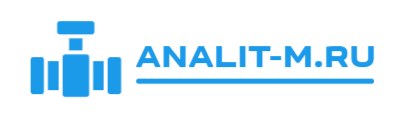    (495) 799-09-02, (968) 877-17-79analit-m@yandex.ruwww.analit-m.ru Бланк заказа на сенсоры Cubic (Китай).Перечень продукции:Доставка:Данные по доставке:Для оформления заявки на поставку сенсоров Cubic просьба прислать заполненный бланк на почту analit-m@yandex.ru , а также приложить к письму карточку организации с реквизитами.Все вопросы можно задать по телефонам:(968) 877-17-79(495) 799-02-09Или написать на почту analit-m@yandex.ruНаш сайт: www.analit-m.ruНаименование ОрганизацииИННАдрес доставкиНаименование сенсораИзмеряемый газДиапазон измеренияТип измеренияДиаметр, ммКоличествоSEH-5AБромметан CH3BrV0 - 5 % V/VИнфракрасный20CM1106H-NSДиоксид углерода CO20 - 2000 ppm PMW 0 - 10000 ppm UARTИнфракрасный33 L * 19.7 WCM1106S-WДиоксид углерода CO20 - 5000 ppmИнфракрасный39.3 L * 19.7 WCL1106SL-NДиоксид углерода CO20 - 5000 ppmИнфракрасный33 L * 19.7 WCM1106SL-NSДиоксид углерода CO20 - 5000 ppmИнфракрасный33 L * 19.7 WCM1106-CДиоксид углерода CO20 - 5000 ppmИнфракрасный33.5 L * 19.7 WCM1106LSДиоксид углерода CO2400 - 5000 ppmИнфракрасный33 L * 19.7 WCM1107N Диоксид углерода CO20 - 5000 ppmИнфракрасный33 L * 21.7 WCM1107NSДиоксид углерода CO20 - 10000 ppmИнфракрасный33 L * 21.7 WCM1107HДиоксид углерода CO20 - 5 % V/V CO2Инфракрасный33 L * 23.4 WCM1109Диоксид углерода CO20 - 5000 ppmИнфракрасный33 L * 20.3 WSRH-05AДиоксид углерода CO20 - 5000 ppmИнфракрасный20SRH-05BДиоксид углерода CO20 - 5000 ppmИнфракрасный20SRH-1AДиоксид углерода CO20 - 10000 ppmИнфракрасный20SRH-1BДиоксид углерода CO20 - 10000 ppmИнфракрасный20SRH-2AДиоксид углерода CO20 - 2 % V/V CO2Инфракрасный20SRH-2BДиоксид углерода CO20 - 2 % V/V CO2Инфракрасный20SRH-5AДиоксид углерода CO20 - 5 % V/V CO2Инфракрасный20SRH-5BДиоксид углерода CO20 - 5 % V/V CO2Инфракрасный20SRH-10AДиоксид углерода CO20 - 10 % V/V CO2Инфракрасный20SRH-10BДиоксид углерода CO20 - 10 % V/V CO2Инфракрасный20SRH-20AДиоксид углерода CO20 - 20 % V/V CO2Инфракрасный20SRH-20BДиоксид углерода CO20 - 20 % V/V CO2Инфракрасный20SRH-40Диоксид углерода CO20 - 40 % V/V CO2Инфракрасный20Gasboard-2050 CO2Диоксид углерода CO2 Метан CH4 Оксид углерода CO0 - 3500 ppm CO 0 - 3500 ppm СН4 (0-0,35% vol) 0-5% vol CO2Инфракрасный183 L * 65.6 WGasboard-8500V-RHКислород O20 - 100 % V/V O2Ультразвуковой30Gasboard-8500DКислород O220.5 - 95.6 % V/V O2Ультразвуковой60.7 L * 26 WGasboard-8500D-PКислород O220.5 - 100 % V/V O2Ультразвуковой60.7 L * 26 WGasboard-8500D-RHКислород O220.5 - 95.6 % V/V O2Ультразвуковой60.7 L * 26 WSJH-5AМетан CH40 - 5 % V/V CH4Инфракрасный20SJH-5BМетан CH40 - 5 % V/V CH4Инфракрасный20SJH-100AМетан CH40 - 100 % V/V CH4Инфракрасный20SJH-100BМетан CH40 - 100 % V/V CH4Инфракрасный20Gasboard-2050 CH4Метан CH4 Угарный газ CO Углекислый газ CO20 - 3500 ppm CH4Инфракрасный183 L * 65.6 WSJH-5B1Метан CH40 - 5 % V/V CH4Инфракрасный20Gasboard-2500Метан CH40 - 5 % V/V CH4Инфракрасный35Gasboard-2050 COОксид углерода CO Метан CH4 Диоксид углерода CO2 0 - 3500 ppm CO 0 - 3500 ppm СН4 (0-0,35% vol) 0-5% volИнфракрасный183 L * 65.6 WECO-5011Оксид углерода CO0 - 10000 ppmэлектрохимический50.75 L *13.8 dSBH-2AПропан C3H80 - 2 % V/V C3H8Инфракрасный20SBH-2BПропан C3H80 - 2 % V/V C3H8Инфракрасный20SBH-5AПропан C3H80 - 5 % V/V C3H8Инфракрасный20SBH-5BПропан C3H80 - 5 % V/V C3H8Инфракрасный20AM1002Пыль Летучие органические соединения VOC0 - 5000 μg/m³ 0 - 10 ppmоптический38 L * 35 WAM1009Пыль Диоксид азота NO2 Летучие органические соединения VOC0 - 5000 μg/m³ 0 - 10 ppm VOC 0 - 1000 ppb NO2 оптический50 L * 38 WPM2016Пыль0 - 1000 μg/m³оптический40.7 L * 40.7 WPM2012SE-AПыль0 - 5000 μg/m³оптический38 L * 35 WPM2009LПыль0 - 5000 μg/m³оптический50 L * 38 WPM1003Пыль0 - 500 μg/m³Инфракрасный59 L * 45 WPM1006KПыль0 - 1000 μg/m³Инфракрасный46.2 L * 34.1 WPM3003SNПыль0 - 10000000 pcs/Lоптический80 L * 40.2 WPM5000SПыль0 - 10000000 pcs/Lоптический85 L * 74 WOPC-6500FПыль0 - 10000000 pcs/Lоптический147 L * 191 WOPM-6303MПыль0 - 30000 μg/m³оптический202 L * 90 WCB-HCHO-V4Формальдегид CH2O Летучие органические соединения VOC0 - 1 ppm CH2Oэлектрохимический32 L * 23 WAM4205 R290Фреон R2900 - 2.1 % V R290Инфракрасный76.8 L * 59.2 WAM4205 R32Фреон R320 - 14.4 % vol R32Инфракрасный76.8 L * 59.2 WAM4205 R454AФреон R454A0 - 8.4 % V R454AИнфракрасный76.8 L * 59.2 WAM4205 R454BФреон R454B0 - 11.68 % V R454BИнфракрасный76.8 L * 59.2 WAM4205 R454CФреон R454C 0 - 7.9 % V R454CИнфракрасный76.8 L * 59.2 WSF6 Элегаз SF6 (гексафторид серы)0 - 1500 ppmИнфракрасный63.2 L * 38.5 WДополнительная информация для заказа:Вид отправкиУкажите нужный вариантТранспортная компания «Деловые линии» до терминалаТранспортная компания «Деловые линии» до адресаКурьерская компания СДЭК, КСЭ и т.д. до терминалаКурьерская компания СДЭК, КСЭ и т.д. до адресаСамовывоз транспортной компанией или курьерской службойСамовывоз представителем организацииАдрес доставкиКонтактное лицоКонтактный телефон